Vrije Lagere School 'De Lieve'
Toekomststraat 15
9950 Waarschoot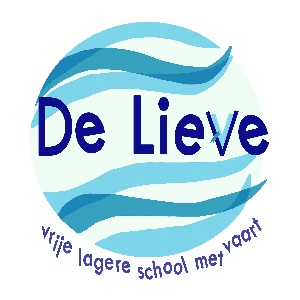 Schoolraad											VerslagMaandag 25 september 20 uur (leraarskamer)Komende vergaderingen: Maandag 19 februari 2024 20 uurMaandag 24 juni 2024 20 uurAanwezig: directeur Karel Verjans, Marc Vandenbulcke, Piet Laureyns, Nadine De Wispelaere, Lieve Degraeve, Febe Wytynck, Sara Ryckaert, Kristl Van der Meulen, Evelien Struyvelt, Ine De Scheemaecker Verontschuldigd: Sona De VriendtAgenda:Welkom aan het nieuwe gezicht: Ine De ScheemaeckerLedenlijst aanpassen (Karel)Goedkeuring vorig verslag: okNieuws uit de school:Lestijdenpakket 2023-2024: 
330 lln., 17 klassen
Veranderingen: Yenthe L1  L2, Mathieu L6  L3, Febe L4  L5
Nieuw: Silke (ambulant bovenbouw), Leonie (ambulant onderbouw), Veronique (onderhoud) en Sandra (onderhoud)4 collega’s vaarwel zeggen: Géry (1/12/23), Guy (1/1/24), Hilde (1/2/24) en Luc (30/6/24)Nascholingsplan 2023-2024Dit groeit doorheen het jaarAandacht op Erasmus: Griekenland (2 lkn) en Berlijn (1 lk) 
+ 25-26 januari bijscholing door Joost Maes (2 lkn)Prioriteiten 2023-2024Digisprong: ICT-leerlijn, blijven professionaliseren …Blijven vernieuwen  nieuwe methodes
* WO: Wereldkanjers (Mundo was verouderd)
* Frans: Zoufff! (we moesten stoppen, uitgeverij is gestopt)Executieve functies (zie jaarthema): hersenfuncties die ervoor zorgen dat je autonoom en zelfstandig in het leven kan staan. Symbool van de boot, bij elk element een slagzin
(gooi je anker uit, gooi je roer om, zet het op je landkaart…)Jaarthema executieve functiesJaarthema: ‘Vaar je eigen koers!’Vorig jaar aan begonnen, besloten ons jaarthema van te maken
Personages: Kapitein EF, matroos Bonny, Kwally
1ste moment: gooi je anker uit in de kijkerNieuw: methode WERO/Frans (zie prioriteit 2)Nieuw: avondstudie
Voor kinderen van L3-L6, 2x/week (maandag en donderdag)
Nu ±50 lln. die dit doen op maandag en/of donderdag
15u45 – 16u30, in de refter op school, onder begeleiding van 2 lkn.
Voor wie wil (een paar uit kwetsbare gezinnen hebben we zelf uitgenodigd)
Betalend: €2/studiebeurt
Ze moeten aan het werk zijn, als ze geen werk meer hebben, moeten ze lezen
Het moet volledig stil zijn, ze mogen wel hulp vragenDoorlichting onderwijsinspectie
16/10 t.e.m. 19/10 (geleden van 2011)
2 inspecteurs op bezoek (ma en woe online, di en do fysiek)
Documentenstudie, doorloopbezoeken, gesprekken, analyses
In de focus: wiskunde en leerlingbegeleiding
Team bereidt zich momenteel voor
Nieuw systeem sinds slechts een paar weken dus moeilijk om bij andere scholen ten rade te gaanNieuws uit de ouderraad:19/9/23: net eerste vergadering achter de rug3 nieuwe ledenActiviteiten vorig jaar geëvalueerd  veel activiteiten gedaan
(soms te veel sponsoring gevraagd aan de ouders, veel helpende handen nodig op activiteiten)
 er wordt geschrapt in de activiteitenkalender dit jaar
 schoolkalender, dag van de leerkracht, quiz (vrij 17/11), kerstactiviteit, pannenkoeken op lichtmis, chocoladeverkoop rond Pasen, kinderfuif, oog voor lekkers (start 11/10)
 anders dan anders: geen poster- of boekenbeursBudget om te investeren in schoolNieuws uit het schoolbestuur:Agiondossier raamvernieuwing is afgelopen.
Bij de afwerking speelplaats L1 schade door hoogtewerker, door verzekering gelukkig op tijd opgelost.
De komende jaren geen grote werken in het vooruitzicht in De Lieve.Brandweer is gebouw komen inspecteren. Omwille van veiligheid bekijken we nog of we alles in compartimenten verdelen in het oude gedeelte.
(Idee van zonnepanelen zal dan beetje opgeschoven moeten worden)Varia: situatie Toekomststraat: na veel onderhandelen was er overgekomen met de gemeente om straat af te sluiten om 8u30 en 15u30
Communicatie ging eind augustus gebeuren en proefperiode ging starten in september
Provincie is niet akkoord (N9 is provincieweg, zij willen niet dat dat klein stukje op het einde tweerichtingsverkeer wordt)
Nu worden mogelijkheden bekekenlestijden aanpassen: blijft op de planning staan
Idee: iets langere VM, kortere middagpauze en kortere NM tot ±15u
(wat nadien? Domino (betalend), gratis alternatief op school…)
Als dit er komt, wordt er advies gevraagd aan alle betrokkenen (zo ook schoolraad)
Het is samen met ’t Kersenpitje of niet